College Council Agenda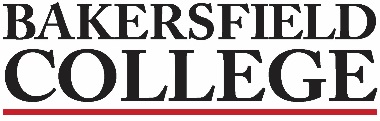 October 8, 2021Supporting documents may be accessed on the College Council Committee website at https://committees.kccd.edu/bc/committee/collegecouncil                                                                                                    2018-2021 Strategic Directions                                                                                                  ACCJC Accreditation StandardsIf you require accessible versions of the attached documents for the meeting, please contact Debi Anderson at debra.anderson1@bakersfieldcollege.edu.Welcome & Review of the Agenda -  on the websiteWelcome & Review of the Agenda -  on the websiteWelcome & Review of the Agenda -  on the websiteWelcome & Review of the Agenda -  on the websiteWelcome & Review of the Agenda -  on the websiteWelcome & Review of the Agenda -  on the websiteReview & Approval of Minutes – 9/24/2021Review & Approval of Minutes – 9/24/2021Review & Approval of Minutes – 9/24/2021Review & Approval of Minutes – 9/24/2021Review & Approval of Minutes – 9/24/2021 College Council Business College Council Business College Council Business College Council Business College Council Business College Council Business College Council Business College Council BusinessA.President’s ReportMembership ListAdjusted time for October 22 meeting, now 8-9amCOVID UpdateHomecoming, October 16DadabhoyInformation15 minInformation15 minInformation15 minInformation15 minB.AIQ New Institution Set StandardsChargeAssessmentCurriculumWojtysiak, CommisoInformation                    15 minInformation                    15 minInformation                    15 minInformation                    15 minC.Incubator and Innovation Work – Weill Institute at BCPPTMourtzanosInformation                     20minInformation                     20minInformation                     20minInformation                     20minD. Measure J UpdatePPTGiacominiInformation                     20 min Information                     20 min Information                     20 min Information                     20 min E.Administration ReorganizationPPTMoreland, StrattonInformation                   15  minInformation                   15  minInformation                   15  minInformation                   15  minInformation Items                                                                                                                             Information Items                                                                                                                             Information Items                                                                                                                             Information Items                                                                                                                             Information Items                                                                                                                             Information Items                                                                                                                             Information Items                                                                                                                             Information Items                                                                                                                             Dates to Note:October is Financial Aid Awareness Month!Homecoming, October 16!Faculty Art Exhibit at the Wylie and May Louise Jones Gallery through October 22, appointment must be made.October 18-December 11: Late Start Classes!Athletics: Men and Women’s Soccer, Volleyball, Wrestling, Football Women’s Golf, Men and Women’s Cross Country all happening this weekend and next week.**October 22 meeting has an adjusted time due to a safety training.  It will now be from 8-9am.**Bakersfield College EventsRenegade Athletics ScheduleDates to Note:October is Financial Aid Awareness Month!Homecoming, October 16!Faculty Art Exhibit at the Wylie and May Louise Jones Gallery through October 22, appointment must be made.October 18-December 11: Late Start Classes!Athletics: Men and Women’s Soccer, Volleyball, Wrestling, Football Women’s Golf, Men and Women’s Cross Country all happening this weekend and next week.**October 22 meeting has an adjusted time due to a safety training.  It will now be from 8-9am.**Bakersfield College EventsRenegade Athletics ScheduleDates to Note:October is Financial Aid Awareness Month!Homecoming, October 16!Faculty Art Exhibit at the Wylie and May Louise Jones Gallery through October 22, appointment must be made.October 18-December 11: Late Start Classes!Athletics: Men and Women’s Soccer, Volleyball, Wrestling, Football Women’s Golf, Men and Women’s Cross Country all happening this weekend and next week.**October 22 meeting has an adjusted time due to a safety training.  It will now be from 8-9am.**Bakersfield College EventsRenegade Athletics ScheduleDates to Note:October is Financial Aid Awareness Month!Homecoming, October 16!Faculty Art Exhibit at the Wylie and May Louise Jones Gallery through October 22, appointment must be made.October 18-December 11: Late Start Classes!Athletics: Men and Women’s Soccer, Volleyball, Wrestling, Football Women’s Golf, Men and Women’s Cross Country all happening this weekend and next week.**October 22 meeting has an adjusted time due to a safety training.  It will now be from 8-9am.**Bakersfield College EventsRenegade Athletics ScheduleDates to Note:October is Financial Aid Awareness Month!Homecoming, October 16!Faculty Art Exhibit at the Wylie and May Louise Jones Gallery through October 22, appointment must be made.October 18-December 11: Late Start Classes!Athletics: Men and Women’s Soccer, Volleyball, Wrestling, Football Women’s Golf, Men and Women’s Cross Country all happening this weekend and next week.**October 22 meeting has an adjusted time due to a safety training.  It will now be from 8-9am.**Bakersfield College EventsRenegade Athletics ScheduleDates to Note:October is Financial Aid Awareness Month!Homecoming, October 16!Faculty Art Exhibit at the Wylie and May Louise Jones Gallery through October 22, appointment must be made.October 18-December 11: Late Start Classes!Athletics: Men and Women’s Soccer, Volleyball, Wrestling, Football Women’s Golf, Men and Women’s Cross Country all happening this weekend and next week.**October 22 meeting has an adjusted time due to a safety training.  It will now be from 8-9am.**Bakersfield College EventsRenegade Athletics ScheduleNEXT SCHEDULED MEETING – October 22, 2021 NEXT SCHEDULED MEETING – October 22, 2021 NEXT SCHEDULED MEETING – October 22, 2021 NEXT SCHEDULED MEETING – October 22, 2021 NEXT SCHEDULED MEETING – October 22, 2021 NEXT SCHEDULED MEETING – October 22, 2021 NEXT SCHEDULED MEETING – October 22, 2021 NEXT SCHEDULED MEETING – October 22, 2021 